SUPPLEMENTARY DATATable S1: Propensity Matching Figure S1 CMR Protocol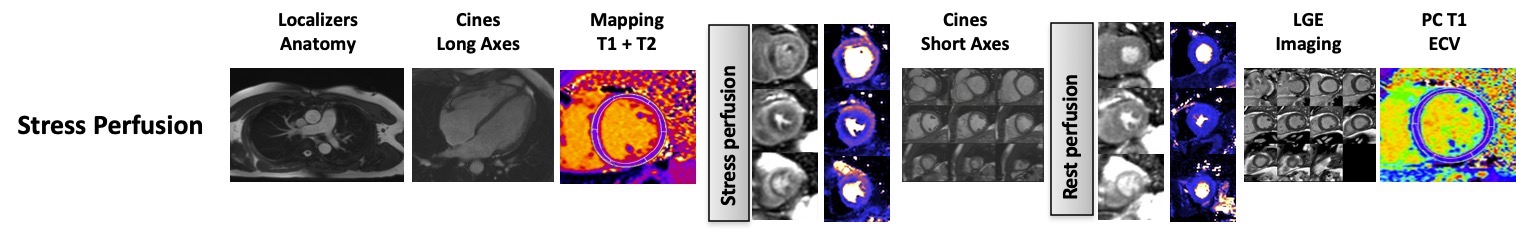 Figure S2 Perfusion Mapping Quality Assurance and Outputs 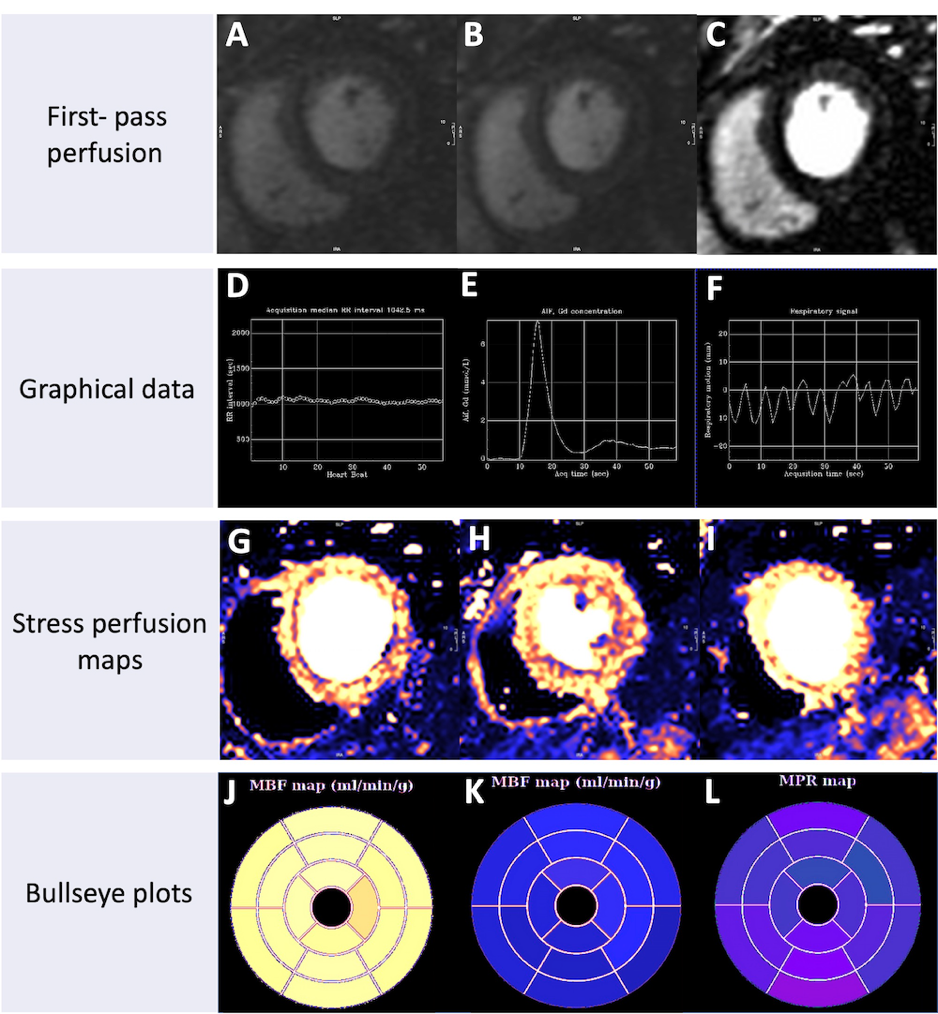 First-pass perfusion A. Raw data B. Motion corrected (MOCO) image C. Gadolinium corrected image Graphical data D. Plot of RR intervals E. Arterial Input Function F. Respiratory motionStress perfusion maps G. Base H. Mid I. ApexBullseye plots J. Stress myocardial blood flow (MBF)  K. Rest MBF L. Myocardial perfusion reserve (MPR)Supplementary Figure 3 CONSORT diagramFigure S3. CONSORT diagram describing the pathway from clinical CMR post-COVID to final number of patients who underwent stress CMR. Abbreviations - CMR (cardiac magnetic resonance imaging)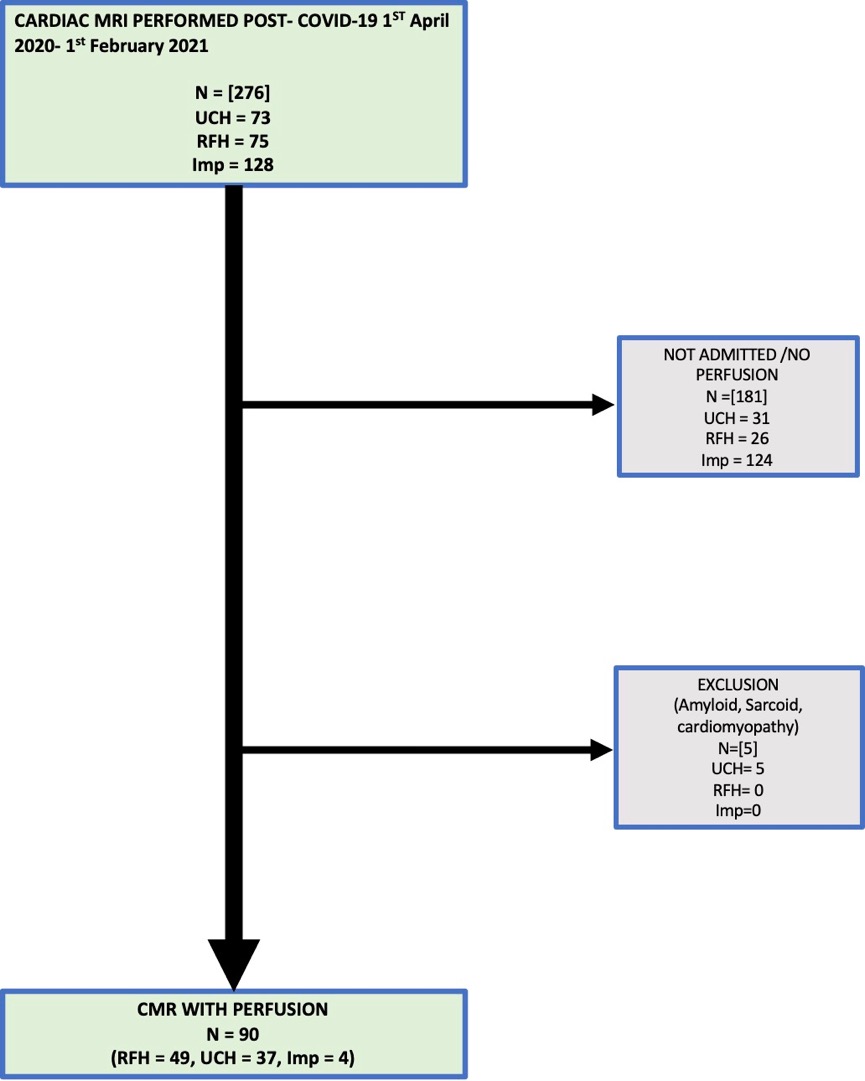 Summary of Balance for Unmatched Data:Summary of Balance for Unmatched Data:Summary of Balance for Unmatched Data:Means COVIDMeans ControlStd. Mean Diff.Age61.4358.360.25Sex0.830.480.95Hypertension0.520.450.15Type 2 Diabetes0.320.250.16Smoker0.720.720.004Summary of Balance for Matched Data:Summary of Balance for Matched Data:Summary of Balance for Matched Data:Means COVIDMeans ControlStd. Mean Diff.Age61.4358.910.21Sex0.830.810.06Hypertension0.520.470.11Type 2 Diabetes0.320.290.07Smoker0.720.700.05